Delfinki/ Zuchy/Sowy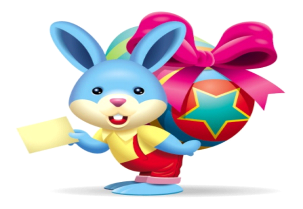 „WKRÓTCE WIELKANOC”Drogi Przedszkolaku i Rodzicu…. Zapraszamy do wspólnej zabawy Środa – 31.03.Temat dnia : Pisanki wielkanocneZadanie 1 : „Budowa jajka” Zabawa badawcza- porównanie wyglądu (wielkości, kolorystyki, kształtu) jajka kurzego, przepiórczego i strusiego; omówienie części jaja surowego, budowanie pełnych wypowiedzi. Doświadczenie- jak odróżnić jajko ugotowane od surowego?Przyjrzyj się dokładnie poniższym ilustracjom. Co przedstawiają? Oczywiście jajka Ale czy te jajka wyglądaja tak samo czy czymś się różnią? Omów ich wygląd- czy są duże czy małe, jaki mają kolor i kształt? 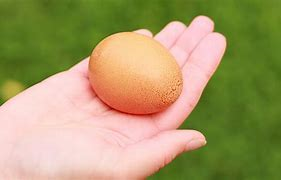 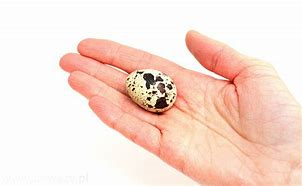                     jajko kury                             jajko przepiórki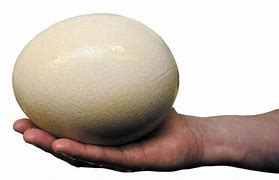                                   jajko strusia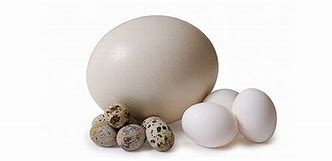 Rodzicu rozbij kurze jajko i pozwól dziecku obejrzeć jego zawartość- nazwijcie wspólnie części składowe jajka: skorupkę, białko, żółtko.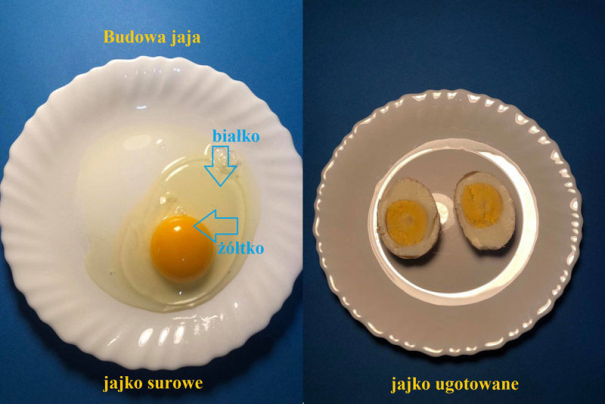 Zapraszamy do doświadczenia- przygotujcie dwa jajka: 1 surowe i 1 ugotowane.Zastanówcie się wspólnie czy widać różnice między jajkami ( oczywiście jajko ugotowane nie może mieć popękanej skorupki). Zaraz dowiecie się w jaki sposób można się tego dowiedziećOdsyłam do filmiku z doświadczeniem- obejrzyjcie go, a następnie sami spróbujcie czy to działa(571) Bezwładność jajka czyli jak rozróżnić jajko surowe od ugotowanego? - YouTubeZadanie 2: „Zajączki wielkanocne” Aktywnośc ruchowa- utrwalenie umiejętności określania położenia przedmiotów w przestrzeni.Przygotujcie: kilka pisanek wyciętych z kolorowych gazet ( wielkości stopy dziecka), ulubionego misiaZabawa składa się z 2 części:najpierw manipulujemy  misiem sadzając go w różnych miejscach: na pisance, za nią, przed nią, między dwoma pisankami, a dziecko określa gdzie znajduje się misiu. rozkładamy kilka pisanek w pokoju, dziecko jest zajączkiem i porusza się między pisankami, rodzic daje hasło: Zajączek na pisankę; zajączek za pisankę itd., a dziecko ustawia się w odpowiedni sposób.   Zadanie 3: Praca z książką (6 latki)Aktywność poznawcza – kolorowanie pól z literami tworzącymi nazwy zdjęć, znajdującymi się w tabeli; tworzenie wyrazów z liter i sylab, czytanie wyrazów; nazywanie zdjęć, odszukiwanie ich nazw, wycinanie ich i przyklejanie pod odpowiednimi zdjęciami.                                      Odkrywam siebie. Litery i liczby s. 74 i 75 Zadanie  4 :  „ Przygoda wielkanocna”Ciekawostki  na temat pisanek.Pisanki stosowano do różnych zabiegów magicznych, np. dotykano nimi grzbietów bydła, aby było zdrowe i płodne; toczono je wzdłuż zagonów oziminy, żeby zapewnić urodzaj. Traktowano je także jako dar, który miał przynieść wszelką pomyślność osobie obdarowanej. Młode kobiety dostawały często pisanki marcepanowo-czekoladowe z pierścionkiem. Ludzie bogaci obdarowywali się drogimi pisankami ze złota, przyozdobionymi kamieniami szlachetnymi (francuski jubiler Fabergé wykonywał takie na zamówienie cara Rosji). Służyły też do zabawy zwanej taczankami – turlało się po stole malowane jajka, zderzając je ze sobą. Wygrywała osoba, której pisanka się nie potłukła. 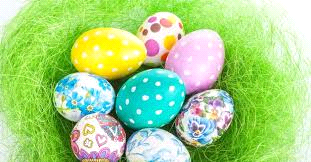 Aktywność językowa- określanie kolejności zdarzeń, opowiadanie historyjkiKarta Pracy, cz. 3, str. 58Aktywność językowa; ćwiczenie grafomotoryczne- powtarzaj rymowankę i rysuj po śladzie jajka; następnie powtarzaj rymowankę i samodzielnie rysuj kontury jajek. Pokoloruj rysunki jajek według własnego pomysłu. Karta Pracy, cz. 3, str. 59Zadanie 5:  „ Puzzle”Aktywnośc językowa- usprawnianie percepcji wzrokowej i koncentracji uwagi.Odkryj zaszyfrowany obrazek… zobacz co się pod nim kryje?Screenshot 14 (jigsawplanet.com)Zadanie dla chętnych!!!Wysiejcie w doniczce lub na wacie rzeżuchę, która stanowi pyszny dodatek do wielkanocnych potraw 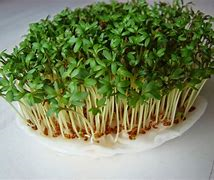 Bawcie się dobrze!!!